О передаче части полномочий администрации Черкасского сельсовета Саракташского района Оренбургской области по осуществлению внешнего муниципального финансового контроля на 2021 годРуководствуясь Федеральным законом от 06.10.2003 № 131-ФЗ «Об общих принципах организации местного самоуправления в Российской Федерации», Бюджетным кодексом Российской Федерации, Уставом муниципального образования Черкасский сельсовет, заслушав и обсудив финансово-экономическое обоснование главы муниципального образования Черкасский сельсовет по вопросу передачи части полномочий администрации муниципального образования Черкасский сельсовет администрации муниципального образования Саракташский район на 2021 год Совет депутатов Черкасского сельсовета Р Е Ш И Л : 1. Администрации муниципального образования Черкасский сельсовет Саракташского района Оренбургской области передать Контрольно-счётному органу «Счётная палата» Саракташского района часть полномочий по осуществлению внешнего муниципального финансового контроля на 2021 год. 2. Администрации муниципального образования Черкасский сельсовет заключить Соглашение с Контрольно-счётным органом «Счётная палата» Саракташского района о передаче части своих полномочий на 2021 год в сфере осуществления внешнего муниципального финансового контроля согласно пункту 1 данного решения. 3.	Решение вступает в силу после дня его обнародования и подлежит размещению на официальном сайте муниципального образования Черкасский сельсовет в сети «Интернет». 4. Контроль за исполнением данного решения возложить на постоянную комиссию по бюджетной, налоговой и финансовой политике, собственности и экономическим вопросам, торговле и быту (Алекбашева О.Б).Председатель Совета депутатов,Глава муниципального образования                                        Т.В. Кучугурова.Разослано: администрации района, прокурору района, постоянной комиссии, в дело.СОВЕТ ДЕПУТАТОВ муниципального образования ЧЕРКАСский сельсовет Саракташского района оренбургской области  ЧЕТВЕРТЫЙ созывР Е Ш Е Н И Е   Третьего  заседания Совета депутатов Черкасского сельсовета четвертого созыва24 ноября 2020 года                     с. Черкассы                                             №  12                   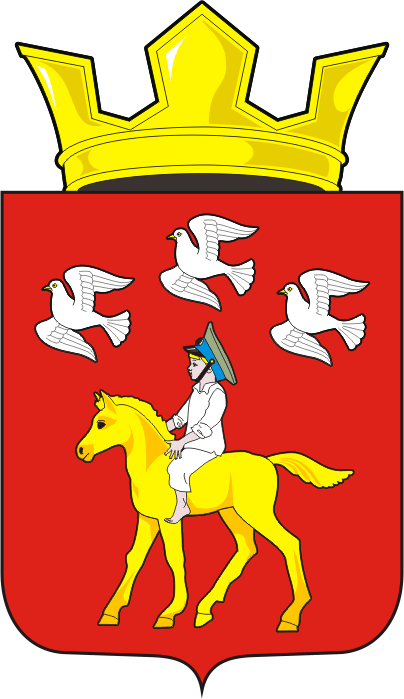 